Beste heer, mevrouw,Naar aanleiding van de bewonersavond en de terugkoppeling per brief aan de bewoners hebben we de wensen geïnventariseerd van de aanwonenden.Met deze wensen en de mogelijkheden in de straat zijn er conceptplannen gemaakt.ConceptplanVoor de Amberboomweg hebben we drie opties. Bij de plannen wordt gesproken over ploffen, dit is een werkwijze waarbij de ondergrondse groeiruimte voor de bomen wordt verbeterd.Bij plan 3 staat nog vermeld het herplanten van een Lindeboom, deze staat niet in de overige plannen, maar zal wel geplant worden. Plan 1:Om en om bomen kappen, overige bomen snoeien daar waar nodig en de ondergrond ploffen.Plan 2:Om en om bomen kappen, overige bomen snoeien daar waar nodig en de ondergrond ploffen.Plan 3:De bomen kappen die om veiligheids- of gezondheidsredenen niet duurzaam kunnen doorgroeien, overige bomen snoeien daar waar nodig en de ondergrond ploffen.In de bijlage vindt u de conceptplannen, daarop staat welke bomen gekapt kunnen worden. Graag horen we voor 15 november naar welk conceptplan de voorkeur uit gaat.Voortgang en vragenIntentie is om de werkzaamheden gelijk met de andere straten uit te laten voeren.Uw voorkeur voor het plan of voor vragen kunt u mailen naar richard.oudebreuil@midden-groningen.nlMet vriendelijke groet,Richard Oude BreuilBeleidsmedewerker GroenGemeente Midden-Groningen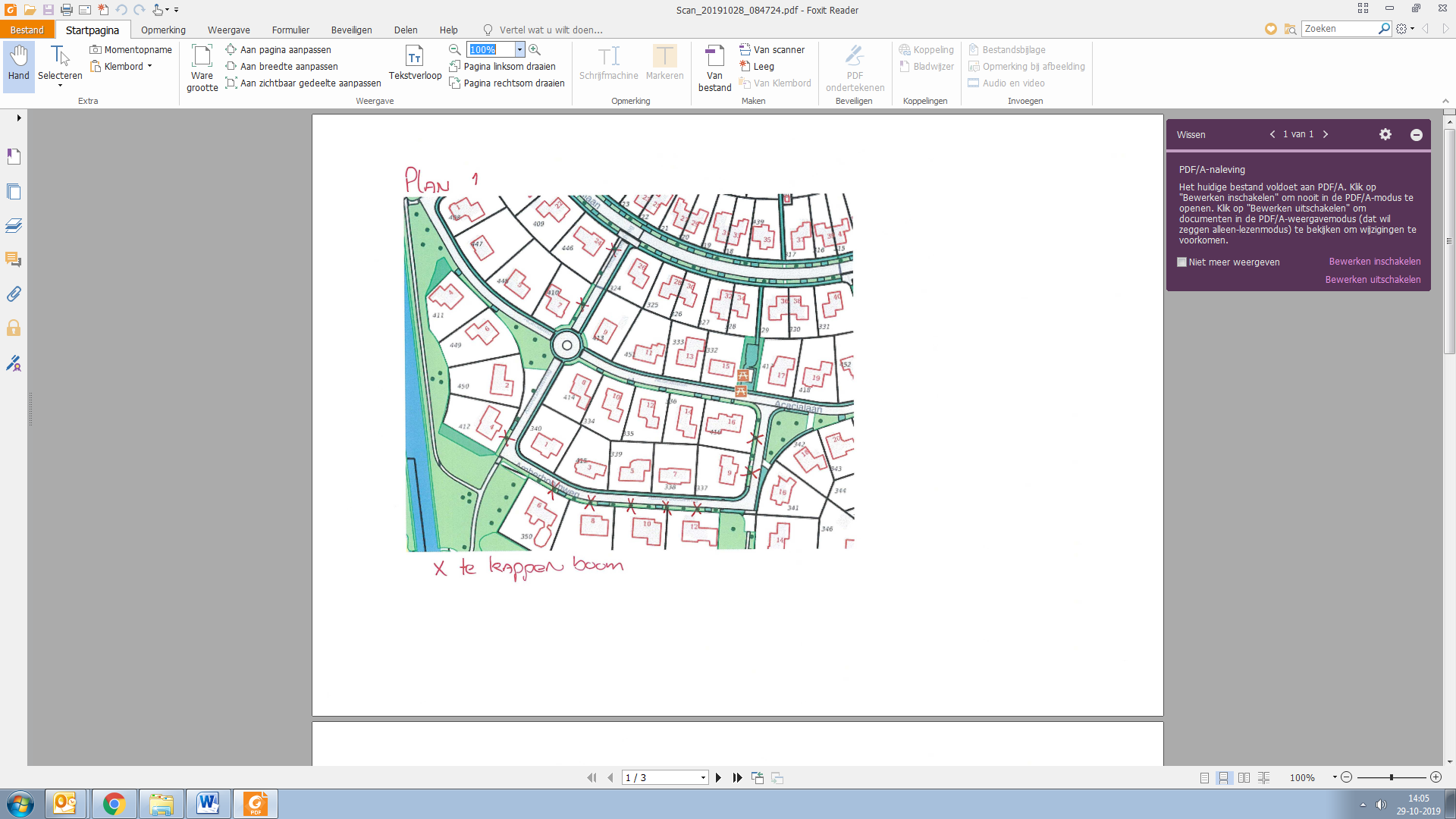 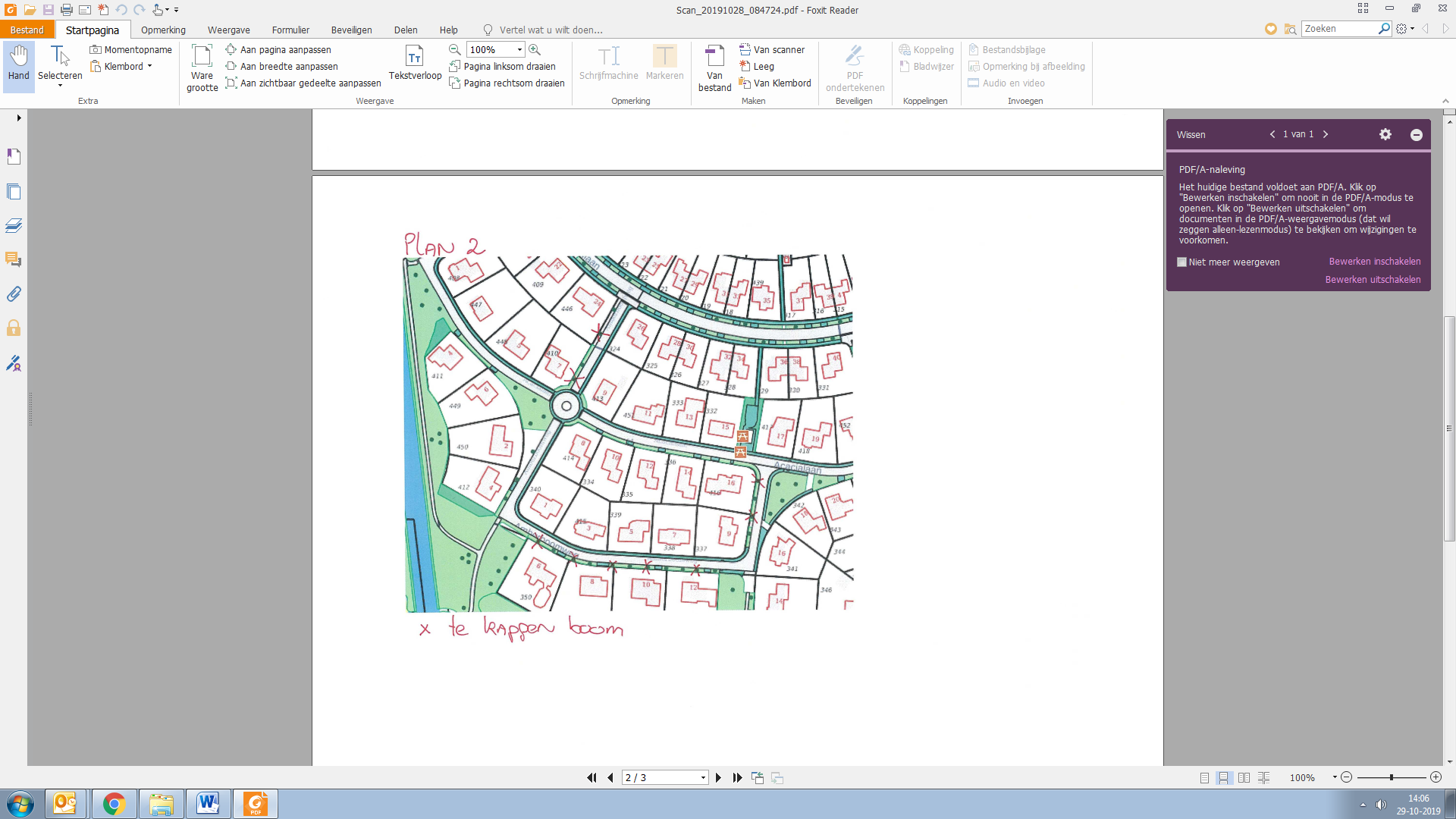 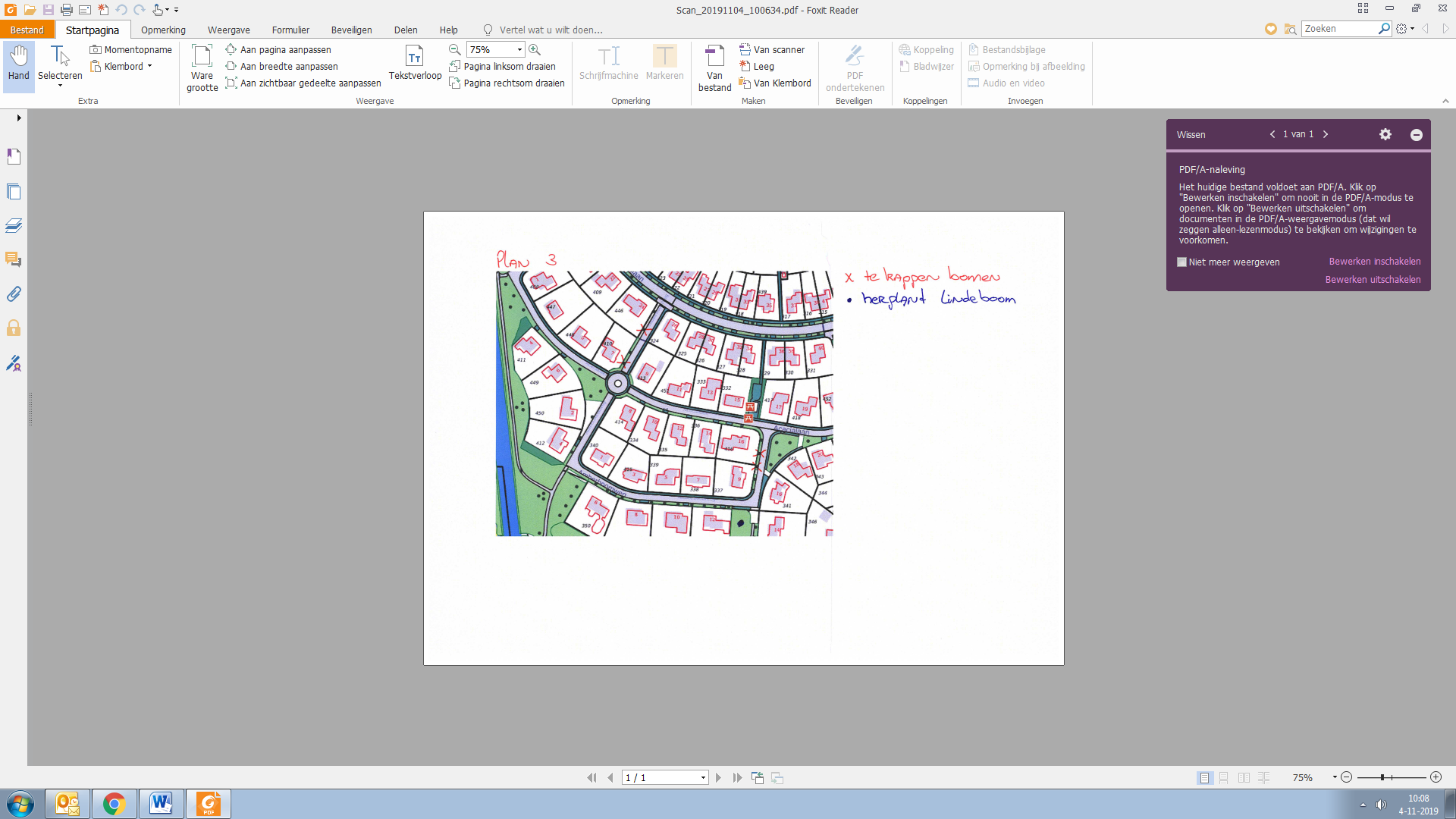 Aan de bewonersAmberboomwegAan de bewonersAmberboomwegIBOR BedrijfsbureauIBOR BedrijfsbureauIBOR BedrijfsbureauDatum:Datum:4-11-2019Verzenddatum:Uw kenmerk:Uw kenmerk:Zaaknr.:Behandeld door:Behandeld door: R. Oude BreuilContactgegevens: richard.oudebreuil@midden-groningen.nlOnderwerp:Onderwerp:Conceptplan AmberboomwegConceptplan AmberboomwegConceptplan Amberboomweg